Наши координаты:г. Пермь, ул. Карпинского, 79По вопросам оказания услуг предприятиям обращаться по телефону:8-902-633-13-60 Фролова Светлана ВитальевнаПо вопросам  организации обучения обращаться  по телефону: 8-982-452-59-00Трофимова Альбина Ивановна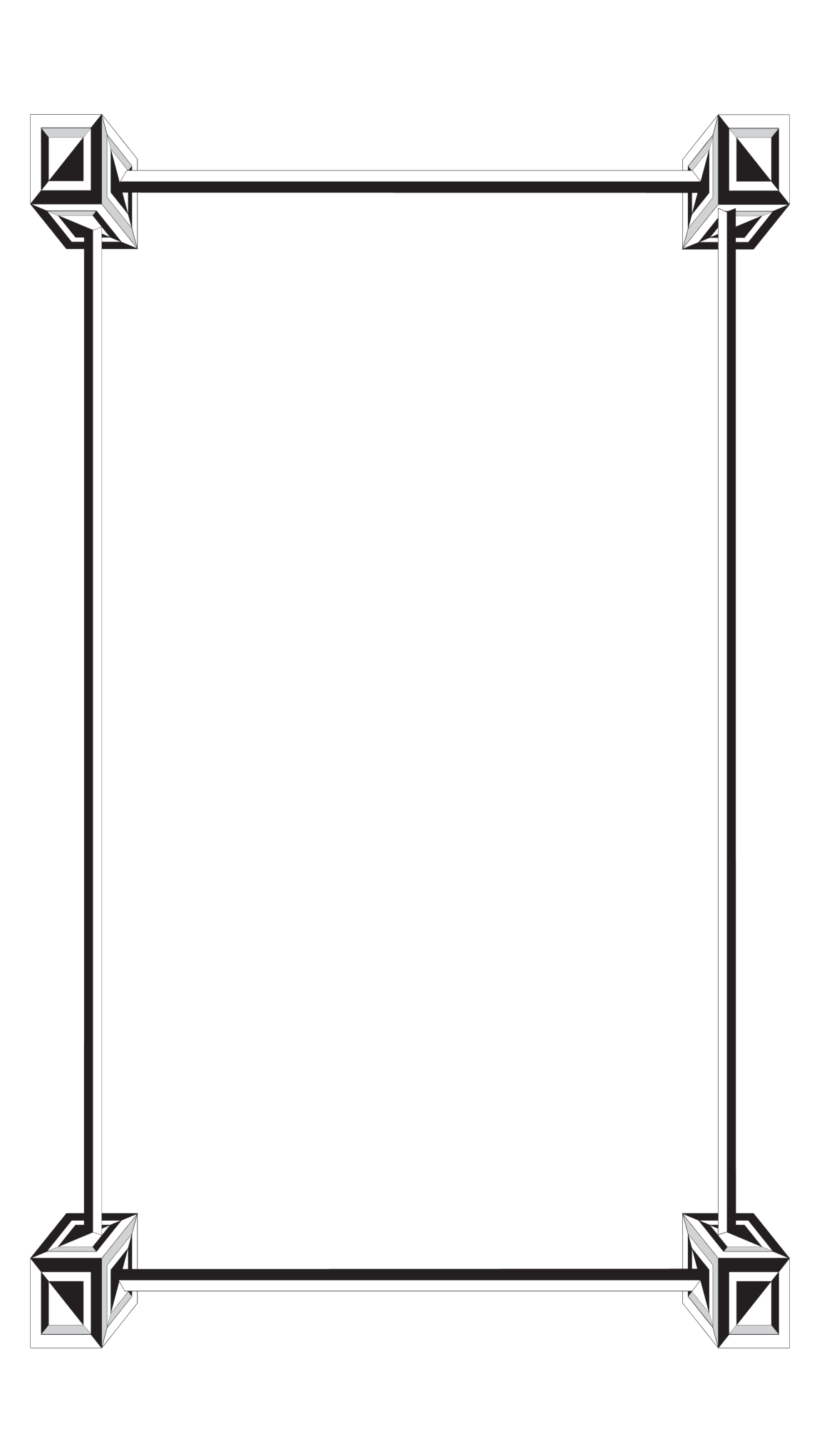 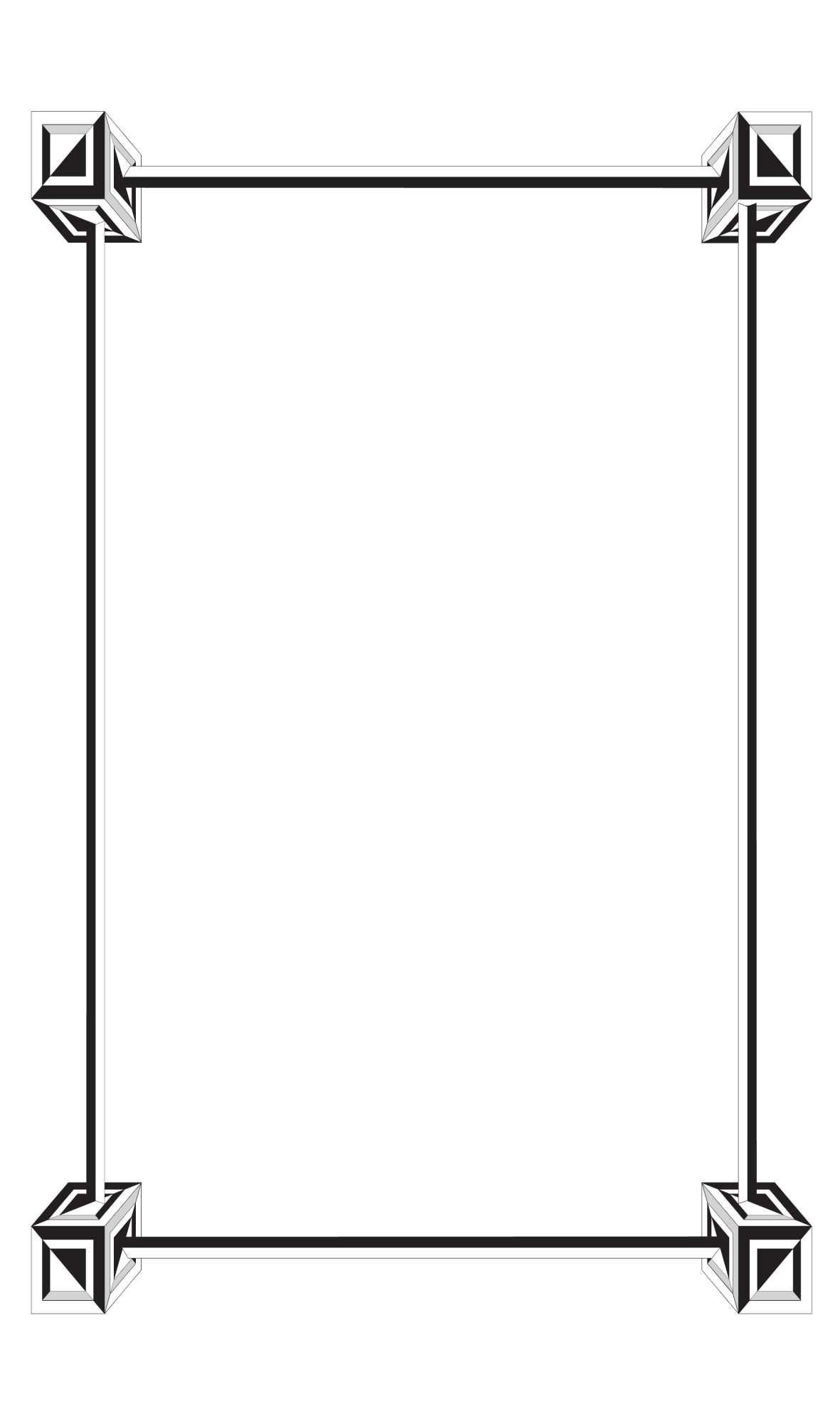 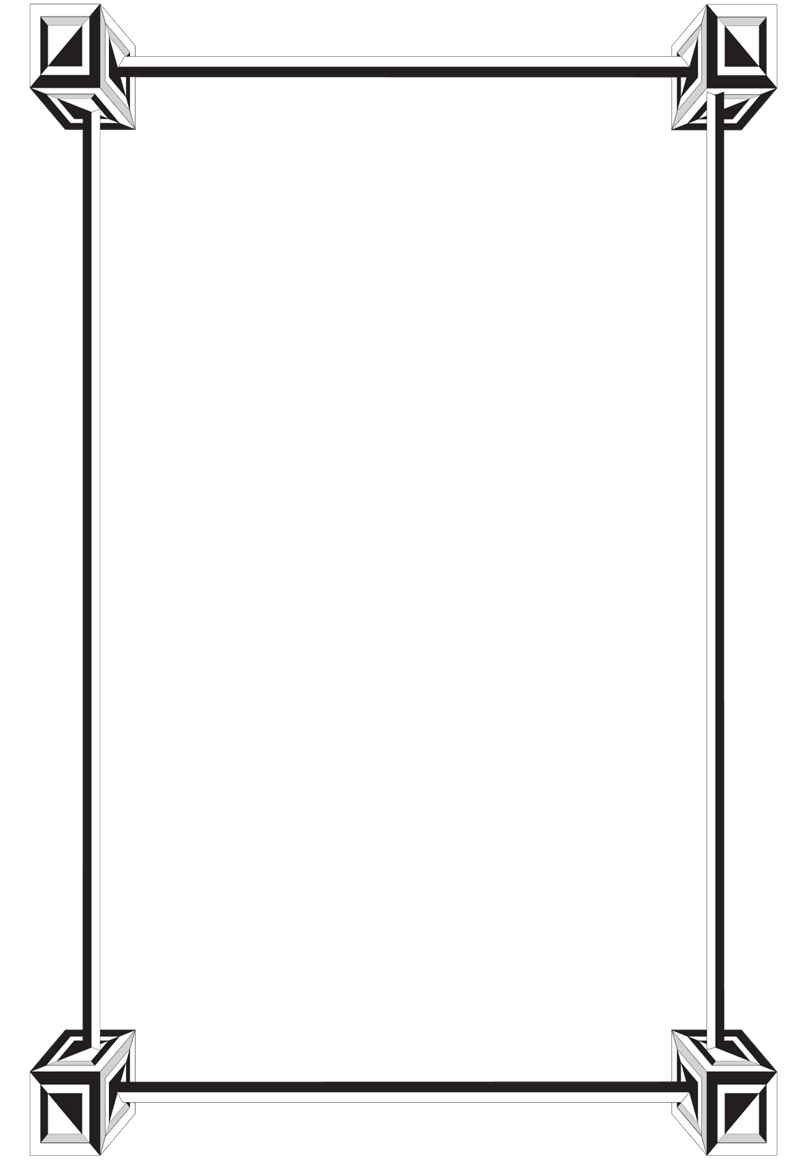 